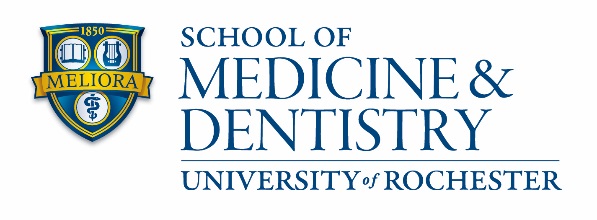 Appointment for the PhD Qualifying ExamExamination Dates:Notes: 	1. Use an * with the name to indicate a faculty member participating in the exam only (not a formal member of the committee).	2. Non UR faculty (guest member) must be approved by the Senior Associate Dean prior to submission of this form.Graduate Program Director Signature							DateStudent Name:URID:Program:Open Seminar Date:Time:Location:Closed Exam Date:Time:Location:Will the advisor be present for the qualifying exam?Will the advisor serve as a voting member?RoleNameTitleCommittee AffiliationDissertation AdvisorCo-AdvisorCommittee MemberCommittee MemberCommittee MemberCommittee MemberGuest Member